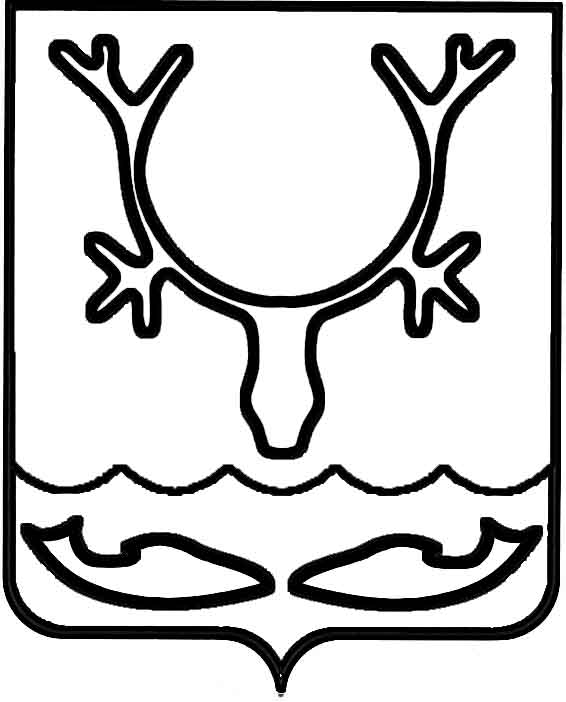 СОВЕТ ГОРОДСКОГО ОКРУГА "ГОРОД НАРЬЯН-МАР"50-я сессия III созыва_____________________________________РЕШЕНИЕВ целях повышения престижа знака отличия "За заслуги перед городом Нарьян-Маром" Совет городского округа "Город Нарьян-Мар" РЕШИЛ:1. Внести в Положение "О порядке награждения знаком отличия "За заслуги перед городом Нарьян-Маром", утвержденное решением Совета городского округа "Город Нарьян-Мар" от 27.11.2014 № 31-р, следующие изменения:1.1. Пункт 3 изложить в следующей редакции:"3. Знаком отличия могут быть награждены граждане, внесшие значительный вклад в сферу экономики, производства, жилищно-коммунального хозяйства, бытового обслуживания, науки, техники, культуры, искусства, воспитания и образования, здравоохранения, охраны окружающей среды, законности, правопорядка, общественной безопасности, благотворительной и иной деятельности, способствующей развитию города Нарьян-Мара и повышения благосостояния его населения.Знаком отличия ежегодно может быть награждено не более трех граждан".1.2. В пункте 7 первый абзац дополнить предложением следующего содержания:"Глава МО "Городской округ "Город Нарьян-Мар" вносит проект решения на рассмотрение в Совет городского округа "Город Нарьян-Мар".".  1.3. Пункт 9 изложить в следующей редакции:"9. Лицу, награжденному знаком, производится единовременная выплата в размере 15000 рублей за счет средств городского бюджета. Порядок единовременной выплаты утверждается постановлением Администрации муниципального образования "Городской округ "Город Нарьян-Мар".".2. Внести в Приложение 1 следующее изменение:2.1. В пункте 10 Представления слова "(в течение последних 10 лет)" исключить.3. Настоящее решение вступает в силу 01 января 2018 года и подлежит официальному опубликованию.г. Нарьян-Мар21 декабря 2017 года№ 469-рО внесении изменений в Положение "О порядке награждения знаком отличия "За заслуги перед городом Нарьян-Маром"Глава городского округа"Город Нарьян-Мар"_______________________О.О. БелакПредседатель Совета городского округа "Город Нарьян-Мар"_____________________О.М. Петунина